TOWN OF OUTLOOK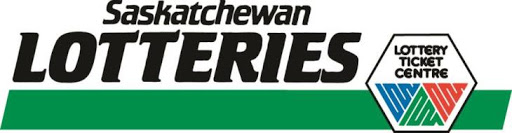 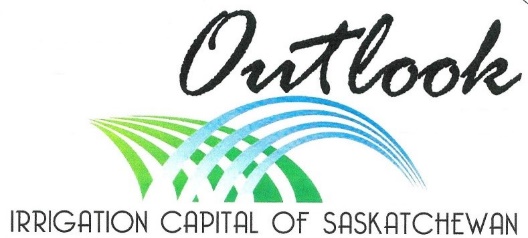 SASKATCHEWAN LOTTERIESCOMMUNITY GRANT PROGRAM APRIL 1, 2023 – MARCH 31, 2024 PROGRAM GUIDELINESPURPOSEThe Saskatchewan Lotteries Community Grant Program is a partnership among Sask Sport Inc., SaskCulture Inc. and the Saskatchewan Parks and Recreation Association Inc. The grant program assists in the development of sport, culture and recreation programs by providing funds to non-profit community organizations.PROGRAM CRITERIA Expenditures must be directly related to the delivery of sport, culture or recreation program.Operation costs of facilities that are directly related to the program are eligible for 25% of the total grant up to a maximum of $500.00. Follow-ups verifying project expenditures must be submitted. Organizations are responsible to ensure that appropriate liability and participants insurance are in place for events sponsored/funded by the Community Grant Program.Groups receiving grants must publicly acknowledge Saskatchewan Lotteries within their activities. INELIGIBLE EXPENSESConstruction, renovation, retro-fit and repairs to buildings/facilities Alcoholic beveragesFood or food related costs Prizes, cash, gifts, awards, and honorariums Out-of-province travel and activitiesAPPLICATIONS MUST BE SUBMITTED BY June 30, 2023Submit to:Town of Outlook Box 518Outlook, SK   S0L 2N0Or drop off at the recreation office in the Town OfficeLate applications will not be accepted!2023-2024COMMUNITY GRANT PROGRAM APPLICATIONPlease answer the following questions.Is the program aimed at increasing participation in an under-represented population? Please circle. No			Yes If yes, how will the under-represented population be represented? What will be the ages of the participants? How many people are expected to participate in your program?Is your program dependent on this funding in order to run? Please circle.No			YesHave you received a Saskatchewan Lotteries Grant in the Past? Please circle. No			Yes Please list some of the expenditures you will incur for this project. _____________________________________		$ _______________________________________________		$ _______________________________________________		$ _______________________________________________		$ __________Please list sources of revenue. _____________________________________		$ _______________________________________________		$ _______________________________________________		$ _______________________________________________		$ __________Saskatchewan Lotteries Grant Requested		$ __________Deadline for applications is June 30, 2023Questions? Call the office at 306-867-9555Name of groupContact nameAddressEmailPhone numberProject descriptionProject datesSignatureDate 